Ogłoszenie o udzieleniu zamówienia prowadzonego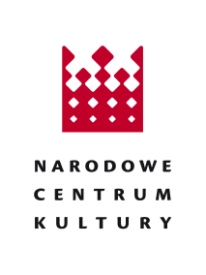 na podstawie art. 11 ust. 5 pkt 2 ustawy z dnia 11 września 2019 r. – Prawo zamówień publicznych (Dz.U. 2022 poz. 1710) oraz na podstawie 
§ 2 ust. 3 pkt. 3  Regulaminu udzielania zamówień z zakresu działalności kulturalnejZamawiający: Narodowe Centrum KulturyAdres: ul. Płocka 13, 01–231 WarszawaTryb udzielenia zamówienia: niekonkurencyjnyPodstawa prawna: art. 11 ust. 5 pkt 2 ustawy z dnia 11 stycznia 2019 roku Prawo zamówień publicznych (Dz.U. 2022 poz. 1710) oraz § 2 ust. 3 pkt. 3 Regulaminu udzielania zamówień z zakresu działalności kulturalnej. Zamówienie w związku z usługą z zakresu działalności kulturalnej związanej z organizowaniem koncertu.Nazwa przedmiotu zamówienia: kompleksowa realizacja Koncertu Głównego podczas Festiwalu Wschód Kultury – Europejski Stadion Kultury w RzeszowieOpis przedmiotu zamówienia: Zamówienie dotyczy kompleksowej realizacji wydarzenia,             w której skład wchodzi zapewnienie udziału artystów polskich i zagranicznych, zapewnienie transportu międzynarodowego, krajowego i lokalnego, przygotowanie scenariusza wydarzenia, zapewnienie oświetlenia, nagłośnienia i oprawy multimedialnej, pozyskanie wszelkich zgód na udzielenie wizerunku i pozyskanie praw majątkowych, przygotowanie transmisji i rejestracji wydarzenia, zapewnienie noclegów dla wszystkich artystów występujących podczas Festiwalu oraz nadzór nad przebiegiem produkcji.Nazwa i adres Wykonawcy, któremu udzielono zamówienia: Dariusz Przebinda TOPPRODUCTION KOMPANIA ARTYSTYCZNO-PROMOCYJNA, ul. Wyrobka 10, 30-217 KrakówInformacja o nieudzieleniu zamówienia: -----Data zamieszczenia ogłoszenia: 10.03.2023  Zastępca DyrektoraNarodowego Centrum Kultury                                                                                             Elżbieta Milwiw-Baron